كلية العلوم الدقيقة و الإعلام الآلي                                                         قسم الرياضيات  Théorie des graphes المقياس:                                            السنة: ثالثة رياضيات تطبيقية Exercice 01 Pouvez-vous raccorder cinq maisons à deux réseaux utilitaires (gaz et eau) sans que les canalisations ne se croisent ?Exercice 02 On considère un graphe planaire connexe à 6 sommets, chacun dedegré 4. Déterminer le nombre de faces de sa représentation planaire.Exercice 03 Déterminer si les graphes suivants sont des graphes planaires. Si oui, donner leur représentation planaire topologique et leur graphe dual, déterminer le nombre de faces et le degré de chaque face ainsi que la somme des degrés de toutes lesfaces.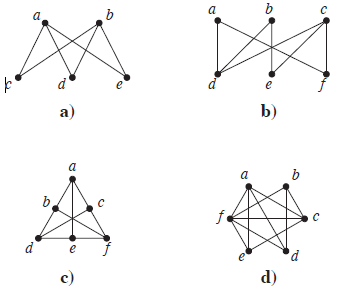 Exercice 04 Contrôler si chacun des graphes suivants vérifie la formule d'Euler.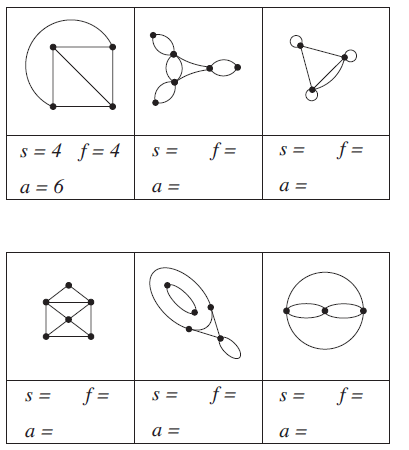 Exercice 05 Un circuit imprimé doit comprendre 370 liaisons reliant certainespaires de points (toutes différentes) choisies parmi 125 sommets. Peut-ondessiner ce circuit sur une seule plaque ? (Justifier)Exercice 06 Soit  un graphe planaire et  le nombre d'arêtes de . Montrer que avec  est l’ensemble des faces.Exercice 07 Les graphes suivants sont-ils des graphes planaires ?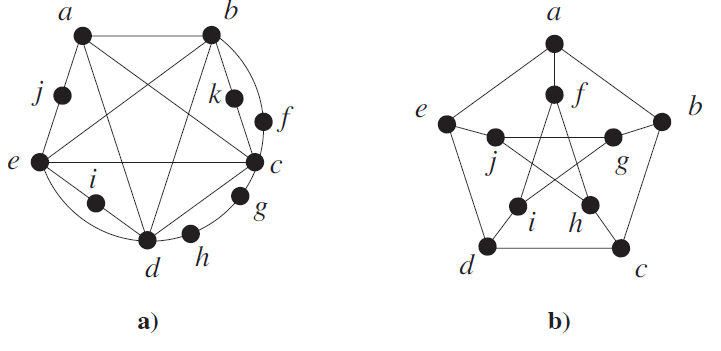 Indication : Dans le deuxième graphe, je vous suggère de vous concentrer sur les sommets f, d, j et e, i, h.Ce deuxième graphe admet le nom de graphe de Petersen, ce mathématicien danois le présenta en 1891 et il est souvent utilisé pour illustrer des propriétés dans la théorie des graphes.	